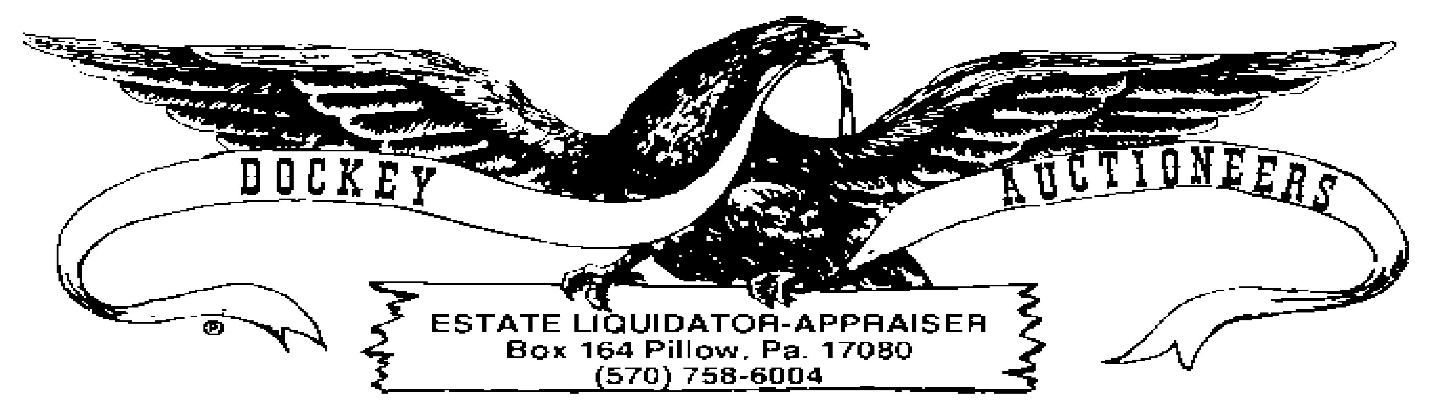 GUN LISTING - MATTER ESTATE11 MAY 2024   -  12:00  NOONMarlin 30-30  Lever Action Remington Mod. 760   .35 Rem w/ScopeSavage Mod. 24 V-A .222 Rem/.20 Ga. with ScopeFox Mod. B  .16 Ga.Winchester Mod. 37A  .20 Ga. Single ShotWinchester Mod.250  .22 Cal Lever ActionRemington Mod. 24  .22 LRPara Hi Cap 16.40 Limited .40 Cal SWTarus .38 Special RevolverBond Arms Snake Slayer-4 Barrels (.45 Colt/.410, .357 Mag., .22 Long & 10mm)Glock 29  10mm Beretta 6.35 Cal.